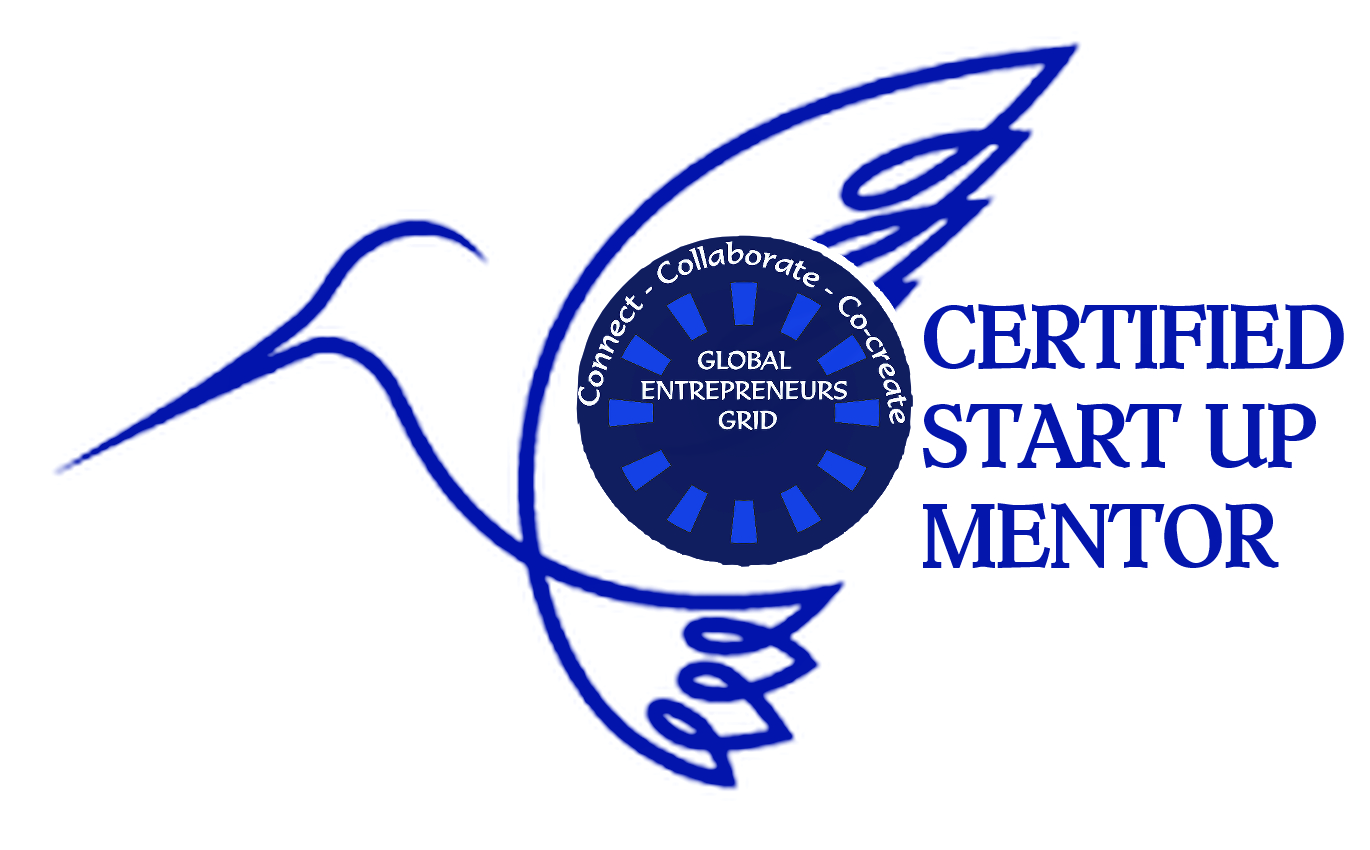 GLOBAL ENTREPRENEURS GRID (GEG)APPLICATION FORM: Certified Start-up MentorApplicant NameCourse NameFee Details: Cheque/DD/NEFTCorrespondence AddressEmail idContact NoDate:Place:									SignatureADMISSION PROCEDURESend the soft copy of the filled-in form to chairman.entnetwork@gmail.com  along with the soft copy of the receipt. The course fee is INR 10,000 and for overseas USD 200.NEFT Details: MTC GOBAL  A/C DETAILSAccount Holder's Name                     :   MTC Global TrustAccount Number                                :   6063000100011431Account Type			            :   Savings A/CBank Name                                         :   PUNJAB NATIONAL BANK IFSC Code                                          :   PUNB0606300Branch                                                 :   Mahadevpura Branch, Rajapallya, ITPL Road,    Bangalore-560 048, IndiaOverseas Students: Transfer through Bank / Western Union.Green Policy: Hard copy is discouraged. Please apply through online or offline.